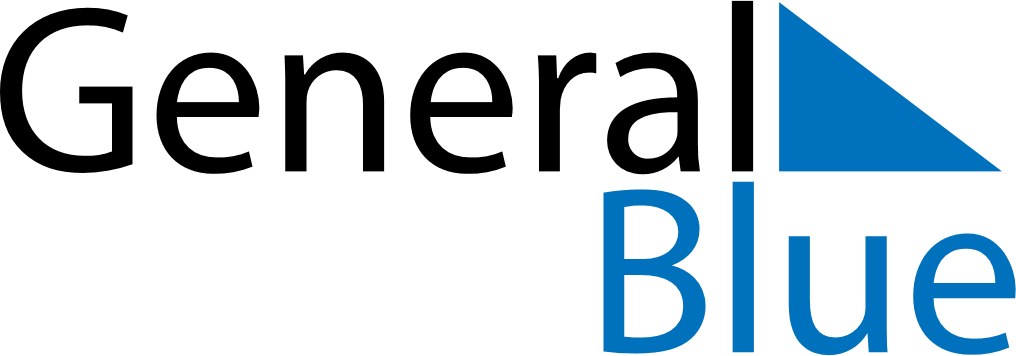 March 2022March 2022March 2022March 2022BangladeshBangladeshBangladeshMondayTuesdayWednesdayThursdayFridaySaturdaySaturdaySunday123455678910111212131415161718191920Mujib’s Birthday & Children’s Day2122232425262627Genocide Remembrance DayIndependence DayIndependence Day28293031